PREFEITURA MUNICIPAL DE CARATINGA/MG - Extrato de Resultado – Pregão Presencial Registro de Preço 056/2017. Objeto: Aquisição de microcomputadores, notebooks, projetores e aparelhos GPS portátil, para atender a Secretaria Municipal de Agricultura, Abastecimento e Agronegócios. Vencedores com menor preço por item: ELETRO SANTOS LTDA – ME: ITENS 03 e 05, valor global total: R$ 8.430,00 (oito mil e quatrocentos e trinta reais); L & V VAREJO E ATACADO E SERVIÇO LTDA – ME: ITENS: 01 e 02, valor global final: R$ 5.690,00 (cinco mil e seiscentos e noventa reais); MEDFEN MATERIAIS E EQUIPAMENTOS LTDA – ME: ITEM 06, valor global final: R$ 730,00 (setecentos e trinta reais). Caratinga/MG, 23 de junho de 2017. Bruno César Veríssimo Gomes – Pregoeiro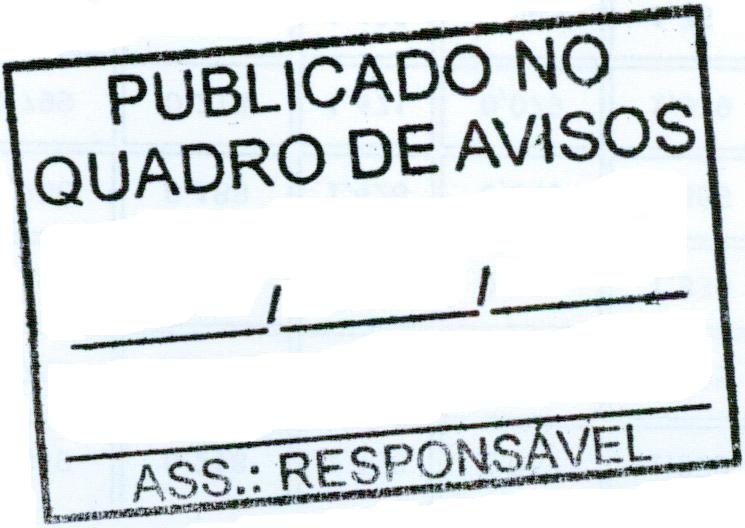 